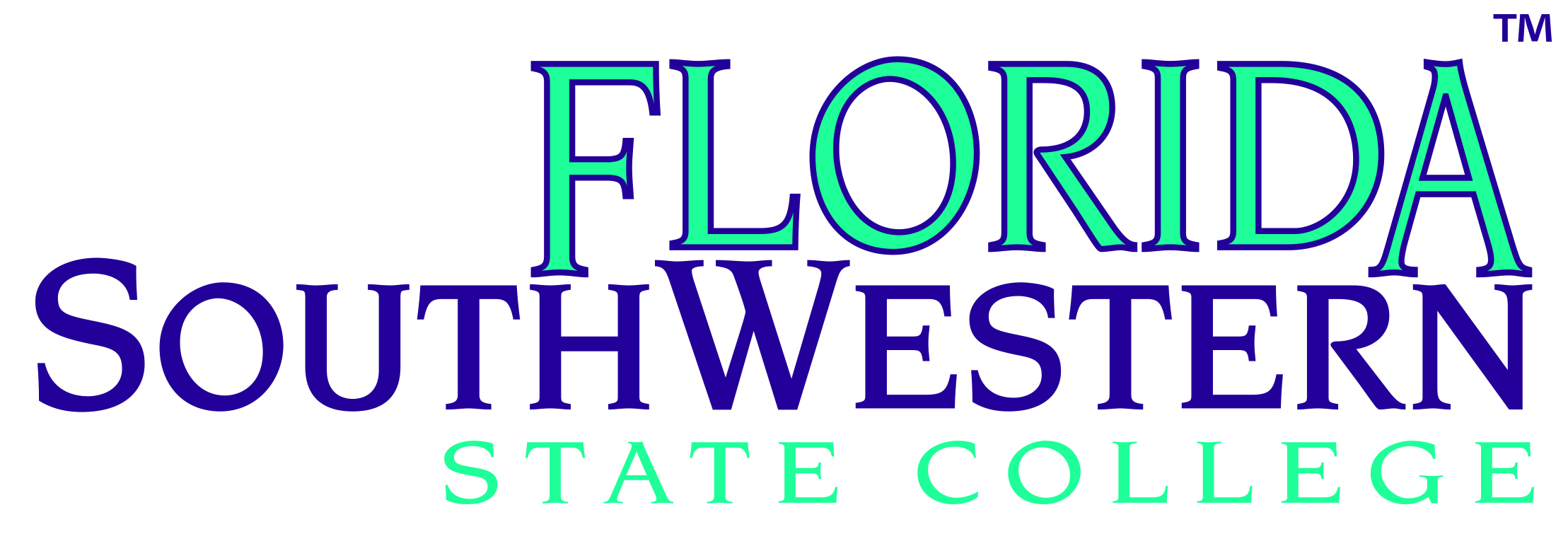 Retreat AgendaDistrict Board of TrusteesHendry/Glades CenterDr. Henry Peel, FacilitatorJune 28, 2016Lunch 	11:45 – 12:30	Arrival & Begin Lunch				A-111 Retreat	12:30 – 2:45									A-11912:30 – 1:15		Strategic Directions Review									Dr. Jeff Allbritten						Dr. Henry Peel		1:15 – 2:45		Budget Review											Dr. Gina Doeble						Toby DiscenzaBREAK 	2:45 – 3:00 Board	3:00 – 4:00							 		A-119Meeting	